Конспект итогового интегрированного занятия по формированию целостной картины мира на тему «Доктор Айболит в гостях у Фантазеров»Цель: Прививать навыки здорового образа жизни, формирование начальных знаний, умений и навыков здорового образа жизни через игру и продуктивную деятельность.Задачи: Воспитывать у детей чувство опрятности и аккуратности, закрепить культурно-гигиенические навыки.Формировать знания о здоровом образе жизни.Закреплять представления детей о важности для здоровья физкультурных занятий и прогулок на свежем воздухе.Развивать у детей быстроту мышления, память.Воспитывать у детей потребность правильно и полноценно питаться.Воспитывать умение внимательно слушать взрослых и товарищей, отвечать на вопросы.Оборудование: Проектор, компьютер, карточки для дидактической игры, «чудесный мешочек» (с мылом, мочалкой, зубной щеткой, носовым платком, расческой, полотенцем, ножницами), материалы для рисования красками, аудиозапись зарядки.Ход занятия:В-ль: Ребята, я хочу сегодня поговорить с вами о здоровье. Как вы понимаете пословицу «Чистота – залог здоровья»?(Ответы детей)Стук в дверь. Входит Айболит.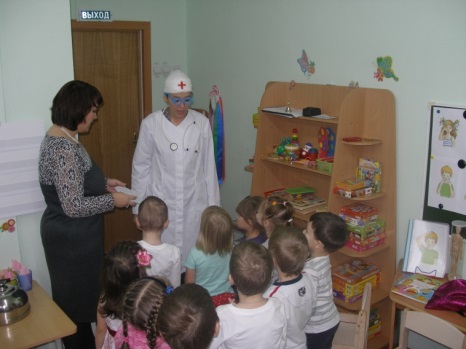 - Здравствуйте, ребята!Вы меня узнали? Я - доктор Айболит. Садитесь, пожалуйста, на стульчики я пришел проверить ваше здоровье. (Садятся) Ольга Анатольевна, ваши дети здоровы?В-ль:  - Да, конечно!А.- Какие вы молодцы. Ну что ж, тогда я подарю вам этот чудесный мешочек.  (Протягивает чудесный мешочек)В-ль: - Что же тут лежит?А.: - Тут лежит то, что поможет вам оставаться здоровыми и чистыми.(С помощью медиа-аппаратуры показ презентации с загадками «Средства гигиены»)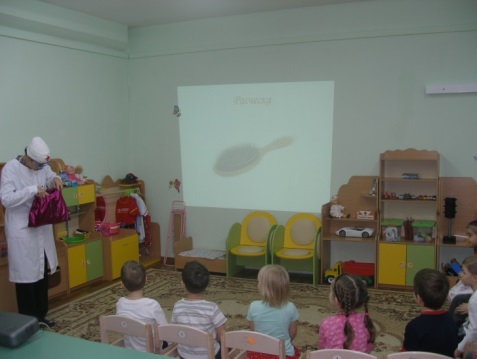 Хожу-брожу не по лесам, А по усам, по волосам,И зубы у меня длинней,Чем у волков и медведей.    (расчёска)Ускользает, как живое,Но не выпущу его я.Белой пеной пенится,Руки мыть не ленится.      (мыло)Волосистою головкойВ рот она влезает ловко.И считает зубы намПо утрам и вечерам.           (зубная щётка)Лёг в карман и караулитРёву, плаксу и грязнулю.Им утрёт потоки слёз,  Не забудет и про нос.         (носовой платок)На себя я труд беру:Пятки, локти с мылом труИ коленки оттираю,Ничего не забываю.           (Мочалка)Вытираю  я, стараюсьПосле  бани  паренька.Всё намокло, всё измялось – Нет сухого  уголка.        (Полотенце)Два конца, два кольца, а посередине гвоздик. (Ножницы)(В процессе отгадывания загадок из мешочка достаем предметы гигиены)А.: - Какие вы молодцы! Все загадки правильно отгадали! В-ль: - Ребята, скажите Айболиту, как можно еще назвать эти предметы.(Ответы детей)А.: - А теперь давайте поиграем в игру «Что с чем дружит». Мы с Ольгой Анатольевной раздадим вам карточки, а вы должны будете найти карточку ей в пару.(Проводится игра «Что с чем дружит»)А.: - Какие замечательные дети. Все знают и умеют.В-ль: - А еще наши ребята остаются здоровыми, потому что каждое утро делают зарядку и гуляют на свежем воздухе.А.: - Ну что же докажите мне, что «В здоровом теле здоровый дух».(Проводится зарядка «У жирафа пятна-пятна» под аудиозапись)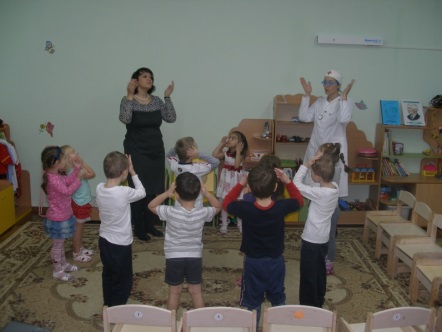 А.: - Вы очень спортивные ребята, но ведь быть здоровым это не только чистота и спорт. Это еще и правильное питание. А вы знаете, какие продукты полезные для здоровья, а какие не стоит есть?(Ответы детей)В-ль: - А ты, Айболит, поиграй с нами и сам все узнаешь!А.: - А во что мы будем играть?В-ль: - В игру «Полезные и вредные продукты».(Проводится игра.)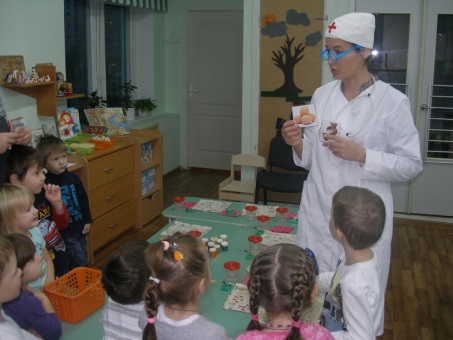 В-ль: Вот видишь, Айболит, какие у нас здоровые дети! Мы на прошлом занятии лепили из соленого теста полезные продукты – овощи и фрукты. Хочешь вместе с нами раскрасить их?А.: - Конечно, хочу! (Совместно с воспитателем и детьми Айболит раскрашивает овощи и фрукты, вылепленные из соленого теста)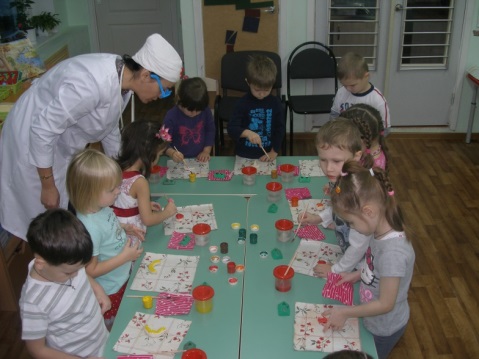 А.: - Спасибо большое, дорогие ребята. Мне очень у вас понравилось. Я рад, что вы растете большими и здоровыми. Так держать. А сейчас мне пора. До свидания!